Contexte professionnel Clément, 22 ans, est ATSEM depuis 2 ans  à l’école maternelle de la rue George Sand. Il travaille auprès de la moyenne section (4 ans). Sa journée commence à 8h20 par l’accueil des enfants, il doit les aider à enlever leurs manteaux et à s’installer dans la classe. Pendant la journée il assiste l’enseignant dans la mise en place et l’animation des activités pédagogiques. Ce jeudi, l’enseignante décide de mener une activité peinture. Elle met à disposition de Clément la fiche pédagogique suivante « du dessin à l’écriture ».Document 1 : Fiche pédagogique « du dessin à l’écriture »Classe :	Moyenne section Date :		le 16  /05/ 2019Discipline :	Sensibilité, Imagination, Création >>> le regard et le geste / graphisme.Compétences visées :Savoir tourner un rond dans le bon sens.Savoir se servir d’outils diverses en vue de produire l’effet recherché.Comprendre des consignes multiples.Durée : 30 min.Organisation :	Groupe de moyens.Matériel :Feuilles blanches, vertes grand format.Peinture argentée, rouge, verte. Feutres, crayons de couleursGros pinceaux, bouchons de bouteilles.Déroulement de la séanceCette séance vient après celle de graphisme dans laquelle les moyens ont construit des  C  et des  O, en pâte à modeler. Puis ils ont tracé des  C  en contournant une gommette dans le bon sens(en s’aidant d’un point de départ). Au préalable une séance de tri des lettres rondes a été faite).Phase 1 :La maîtresse explique que l’on va apprendre à tracer des ronds pour mieux tracer les lettres rondes ensuite.Consigne 1 : Faire un fond à la peinture de couleur unique (libre utilisation des outils).Consigne 2 : Vous devez faire un point de départ avec le pinceau à l’endroit de votre choix puis vous changerez de couleur pour faire un rond un peu plus grand et ainsi de suite. Attention, tous les ronds doivent se toucher. Vous allez devoir faire le rond sans lever le pinceau.Phase 2 : Entraînement avec un outil différent ; feutres sur le tableau (plan vertical).Phase 3 : Les enfants commencent leur travail sur un plan horizontal (au préalable un rappel sur les différents outils dont on a besoin sera fait par les enfants).Prolongements:Refaire des signes graphiques déjà appris sur des bandes de couleurs différentes à l’aide de craies grasses (maîtrise du geste en variant les outils).Ecriture: le O.1.1-A partir du document1 (fiche pédagogique« du dessin à l’écriture »), indiquer les informations utiles repérées par Clément pour mener à bien l’activité. (2points)……………………………………………………………………………………………………….....…………………………………………………………………………………………………………..........................................................................................................................................................................................................................................................................................................1.2-Citer le rôle de Clément  avant la mise en place de la phase 1 de l’activité.(1point)……………………………………………………………………………………………………………………………………………………………………………………………………………………….......................................................................................................................................................1.3-Clément doit préparer le matériel et les produits nécessaires pour l’activité.  Relever à partir du  document 1 (fiche pédagogique« du dessin à l’écriture »), le matériel et les produits à mettre à disposition des enfants. (1.5point)1.4-Indiquer  deux caractéristiques de peinture utilisée pour cette activité. (1point)……………………………………………………………………………………………………………………………………………………………………………………………………………………….1.5-Sous quelle autorité est placé  Clément lors de cette activité ? (0.5point)……………………………………………………………………………………………………………………………………………………………………………………………………………………….Clément prend en charge un groupe d’enfants .Il fait particulièrement attention à Léa 4 ans qui présente des troubles autistiques. De plus,  elle a du mal à faire des gestes simples comme tenir sa cuillère ou son pinceau. Son trouble la ralentit dans ses apprentissages. Son handicap est reconnu par la MDPH. 1.6-En vous appuyant sur le document 2 «Extrait du document de mise en œuvre  du PPS de Léa » et sur vos connaissances, relever  deux adaptations pédagogiques à mettre en place pour Léa (2 points).………………………………………………………………………………………………………….…………………………………………………………………………………………………………..………………………………………………………………………………………………………..Document 2 : Extrait du document de mise en œuvre  du PPS de LéaPPS : Document de mise en œuvre – École maternelleEn application de l’arrêté du 6 février 2015 relatif au PPSRenseignements :Modalités pédagogiques de mise en œuvre du PPS1.7-Indiquer  le rôle de  Clément  pendant  le déroulement l’activité auprès de Léa. ( 1 point)………………………………………………………………………………………………………………………………………………………………………………………………………………………..................................................................................................................................................1.8-Indiquer le rôle de Clément  après l’activité. (1point).................................................................................................................................................................................................................................................................................................Dans la salle de moyenne section, il y a  6 tables basses et 24 petites chaises .En fin de journée, Clément réalise le bio nettoyage  des tables.2.1-Expliquer l’intérêt  du « bio nettoyage »  que doit effectuer Clément. (1point)..........................................................................................................................................................................................................................................................................................................................................................................................................................................................2.2 –Indiquer les matériels et produits pouvant être utilisés par Clément pour effectuer le bio nettoyage en complétant le tableau suivant (1point).2.3- Dans la réserve des produits d’entretien, Clément a le choix entre les deux  «Produits d’entretien » du document 3 , nommer  le produit qu’il doit utiliser pour le bionettoyage des tables. Justifier votre réponse (1point).............................................................................................................................................................................................................................................................................................Document  3 : produits d’entretien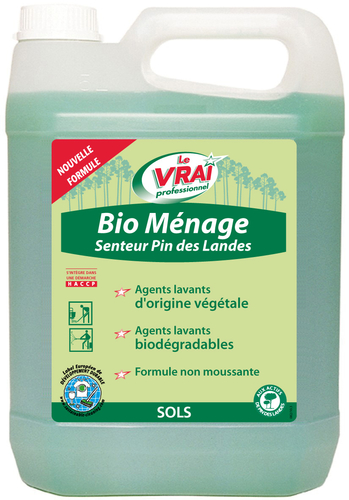 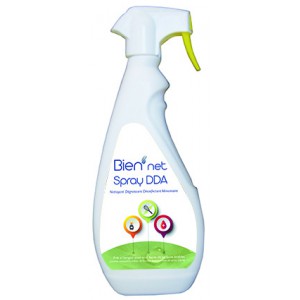 2.4 Sur le produit choisi par Clément figure le pictogramme ci-dessous, identifier la signification ce pictogramme. (1 point) …………………………………………………………………………………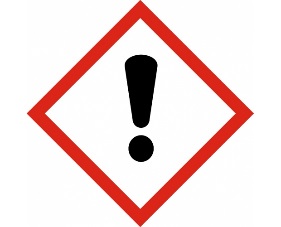 …………………………………………………………………………………2.5-Enoncer deux règles de sécurité que Clément doit suivre lors de l’utilisation de ce produit.  (2 points) ………………………………………………………………………………………….…………………………………………………………………………………………………….……………………………………………………………………………………………………………….………………2. 6- justifier les étapes 2,3  6 et 7 en complétant l’extrait du protocole de nettoyage des tables de la salle de classe de Mme Vila suivi par Clément. (3 points).  Document 4 : extrait du protocole de nettoyage de la salle de classe de Mme Vila2.7- Clément a fini le bio nettoyage des tables. Indiquer comment il pourra évaluer la qualité de son travail. (1 point)……………………………………………………………………………………………………..………………………………………………………………………………………………….Contexte professionnel Clément, 22 ans, est ATSEM depuis 2 ans  à l’école maternelle de la rue George Sand. Il travaille auprès de la moyenne section (4ans). Sa journée commence à 8h20 par l’accueil des enfants, il doit les aider à enlever leurs manteaux et à s’installer dans la classe. Pendant la journée il assiste l’enseignant dans la mise en place et l’animation des activités pédagogiques. Ce jeudi, l’enseignante décide de mener une activité peinture. Elle met à disposition de Clément la fiche pédagogique suivante « du dessin à l’écriture ».Document 1 : Fiche pédagogique « du dessin à l’écriture »Classe :	Moyenne section Date :		le 16  /05/ 2019Discipline :	Sensibilité, Imagination, Création >>> le regard et le geste / graphisme.Compétences visées :Savoir tourner un rond dans le bon sens.Savoir se servir d’outils diverses en vue de produire l’effet recherché.Comprendre des consignes multiples.Durée : 30 min.Organisation :	Groupe de moyens.Matériel :Feuilles blanches, vertes grand format.Peinture argentée, rouge, verte. Feutres, crayons de couleursGros pinceaux, bouchons de bouteilles.Déroulement de la séanceCette séance vient après celle de graphisme dans laquelle les moyens ont construit des  C  et des  O, en pâte à modeler. Puis ils ont tracé des  C  en contournant une gommette dans le bon sens(en s’aidant d’un point de départ). Au préalable une séance de tri des lettres rondes a été faite).Phase 1 :La maîtresse explique que l’on va apprendre à tracer des ronds pour mieux tracer les lettres rondes ensuite.Consigne 1 : Faire un fond à la peinture de couleur unique (libre utilisation des outils).Consigne 2 : Vous devez faire un point de départ avec le pinceau à l’endroit de votre choix puis vous changerez de couleur pour faire un rond un peu plus grand et ainsi de suite. Attention, tous les ronds doivent se toucher. Vous allez devoir faire le rond sans lever le pinceau.Phase 2 : Entraînement avec un outil différent ; feutres sur le tableau (plan vertical).Phase 3 : Les enfants commencent leur travail sur un plan horizontal (au préalable un rappel sur les différents outils dont on a besoin sera fait par les enfants).Prolongements:Refaire des signes graphiques déjà appris sur des bandes de couleurs différentes à l’aide de craies grasses (maîtrise du geste en variant les outils).Ecriture: le O.1.1-A partir du document1 (fiche pédagogique« du dessin à l’écriture »), indiquer les informations utiles repérées par Clément pour mener à bien l’activité. (2points)Consigne 1 : Faire un fond à la peinture de couleur unique (libre utilisation des outils).Consigne 2 : Vous devez faire un point de départ avec le pinceau à l’endroit de votre choix puis vous changerez de couleur pour faire un rond un peu plus grand et ainsi de suite1.2-Citer le rôle de Clément  avant la mise en place de la phase 1 de l’activité. (1point)Aménager l’espace, installer tables et chaisesDonner les consignes aux élèvesVérifier si le matériel est en bon état installer les supports1.3-Clément doit préparer le matériel et les produits nécessaires pour l’activité.  Relever à partir du  document 1 (fiche pédagogique« du dessin à l’écriture »), le matériel et les produits à mettre à disposition des enfants. (1.5point)1.4-Indiquer  deux caractéristiques de peinture utilisée pour cette activité. (1point)Peinture comestible, norme CE, adaptée aux enfants1.5-Sous quelle autorité est placé  Clément lors de cette activité ? (0.5point)Sous l’autorité du directeur d’établissementClément prend en charge un groupe d’enfants .Il fait particulièrement attention à Léa 4 ans qui présente des troubles autistiques. De plus,  Elle a du mal à faire des gestes simples comme tenir sa cuillère ou son pinceau. Son trouble la ralentit dans ses apprentissages. Son handicap est reconnu par la MDPH. 1.6-En vous appuyant sur le document 2 «Extrait du document de mise en œuvre  du PPS de Léa » et sur vos connaissances, relever  deux adaptations pédagogiques à mettre en place pour Léa (2 points).« Utiliser des consignes simples et n’en donner qu’une à la fois »« Laisser à l’élève plus de temps ou moins d’exercices »+ toute réponses cohérenteDocument 2 : Extrait du document de mise en œuvre  du PPS de LéaPPS : Document de mise en œuvre – École maternelleEn application de l’arrêté du 6 février 2015 relatif au PPSRenseignements :Modalités pédagogiques de mise en œuvre du PPS1.7-Quel  est le rôle de  Clément  pendant  le déroulement l’activité auprès de Léa. ( 1 point)Observer et accompagner Léa dans son activité : aider Léa à tenir son pinceau,.1.8-Quel  est le rôle de Clément  après l’activité. (1point)-Laver les mains des enfants-Nettoyer et ranger le matérielDans la salle de moyenne section, il y a  6 tables basses et 24 petites chaises .En fin de journée, Clément réalise le bio nettoyage  des tables.2.1-Expliquer l’intérêt  du « bio nettoyage »  que doit effectuer Clément. (1point).Rendre propre et sain  une surface.Réduire momentanément la bio contamination de surface.Toute réponse cohérente2.2 –Indiquer les matériels et produits pouvant être utilisés par Clément pour effectuer le bio nettoyage en complétant le tableau suivant (1point).2.3- Dans la réserve des produits d’entretien, Clément a le choix entre les deux  «Produits d’entretien » du document 3 , nommer  le produit qu’il doit utiliser pour le bionettoyage des tables. Justifier votre réponse (1point).Bien net Spray DDA car il s’agit d’un détergent –désinfectant à contact alimentaire Document  3 : produits d’entretien2.4 Sur le produit choisi par Clément figure le pictogramme ci-dessous, identifier la signification ce pictogramme. (1 point) Produit irritant2.5-Enoncer deux règles de sécurité que Clément doit suivre lors de l’utilisation de ce produit.  (2 points) Utiliser des gants-éviter de tremper le sol en le protégeant -2. 6- justifier les étapes 2,3  6 et 7 en complétant l’extrait du protocole de nettoyage des tables de la salle de classe de Mme Vila suivi par Clément. (3 points).  Document 4 : extrait du protocole de nettoyage de la salle de classe de Mme Vila2.7- Clément a fini le bio nettoyage des tables. Indiquer comment il pourra évaluer la qualité de son travail. (1 point)Absence de traces, surfaces sèches et brillantes.Examen : Certificat d'Aptitudes Professionnelles Spécialité : AEPEDurée : 1HExamen : Certificat d'Aptitudes Professionnelles Spécialité : AEPEPage : 1/ 8Contrôle en cours de formationContrôle en cours de formationCAP Accompagnant éducatif petite enfanceEpreuve  EP2 : Exercer en accueil collectif
Centre de formation :……………………………………………………………………….CAP Accompagnant éducatif petite enfanceEpreuve  EP2 : Exercer en accueil collectif
Centre de formation :……………………………………………………………………….Session 2019Session 2019L’Ecole maternelle de la rue George Sand -  paris 17ème assure pendant la journée un accueil régulier d’enfants.Horaires Scolaires : Lundi, Mardi, Jeudi, Vendredi   8h30-12h00 et 13h25-16h30 Horaires Périscolaires : accueil périscolaire de 7 h 30 à 8 h 30 et de 16 h 30 à 19 hObjectifs :L'école maternelle  prépare les enfants à bien vivre ensemble grâce à l'apprentissage des règles de la vie collective et marque le début de l'acquisition progressive du socle commun des connaissances et des compétences. Pendant cette période, l'enfant va progressivement s'approprier le langage et découvrir l'écrit. Les objectifs répondent au projet pédagogiqueEnfants accueillis : Cette structure accueille 288 enfants de 3 à 6 ans, répartis en petites, moyennes et grandes sections. Il existe 3 classes par niveau.Le personnel : Petites Sections : Mme De Croisoeuil, Mr Fournier, Mme de Joussineau et Mme MalardMoyennes Sections : Mr Lecomte, Mme Vila , Mr LelièvreGrandes Sections : Mme Dulac, Mme Hebert, Mr Tanfin, Mme UsureauL’équipe éducative compte également dix ATSEM, une bibliothécaire, une informaticienne, et six enseignants d’anglais intervenant  auprès des élèves de maternelle. Pour le soin, l’encadrement et la sécurité des enfants, l’école engage également deux surveillants, des agents d’entretien et le personnel de restauration.Activité« Du dessin à l’écriture »Matériel et les produits nécessairesPhase 1Phase 2Phase 3Nom et Prénom de l’élève:             Léa Chevalier                  Age : 4 ans                                                         Établissement scolaire : Ecole maternelle de la rue Georges Sand	Domaines D’apprentissage Objectifs pédagogiquesDifficultés rencontrées par  l’élèveAdaptations pédagogiquesDevenir élève connaitre les règles de la vie en société, devenir autonome, Problèmes d’attentionDéfaut  de compréhension des cosignesReformuler les consignesUtiliser des consignes simples et n’en donner qu’une à la foisprivilégier situations de répétitions (comptines, chansons, …)                    Agir et s’exprimer avec son corpsSe repérer dans l’espaceSuivre un parcours de motricitéDifficultés à se repérer dans l’espaceDifficultés motricesAccompagner lors des déplacements (y compris aux toilettes, avant et après la récréation)Accompagnement lors des activités motricesPercevoir, sentir, imaginer, créer DessinerRéaliser des travaux manuelsGrande lenteurDifficultés au niveau du graphisme,laisser à l’élève plus de temps ou moins d’exercices, Tolérer les irrégularitésAdapter  les supports de graphisme  MatérielsNature de produits utilisésBio nettoyage des tables.                                  Le bio nettoyage des tables  par pulvérisation                                  Le bio nettoyage des tables  par pulvérisationMode opératoiresJustifications    ❶Enlever les salissures encombrantes du plan de travail.    ❷ Plier la lavette en 4   ❸Pulvériser le produit sur la lavette humidifiée.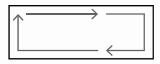 ❺Changer la face de la lavette.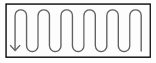 ❼Laisser agir le temps indiqué sur le mode d’emploi du produit❽ Rincer avec l’autre lavette préalablement plongée dans le seau d’eau claire.❾ Sécher à l’aide du papier absorbant❿Se laver les mains➡ Permettre un bionettoyage correct➡…………………………………………………………………………….➡ …………………………………..……………………………………..……………………………………….➡ Débarrasser les bords des salissures et micro-organismes.➡ Avoir une surface propre.➡ ………………………………….………………………………………….…………………………………………➡ ……………………………………..………………………………………….➡ Éviter la contamination des aliments par un produit chimique.Examen : Certificat d'Aptitudes Professionnelles Spécialité : AEPEDurée : 1HExamen : Certificat d'Aptitudes Professionnelles Spécialité : AEPEPage : 1/ 8contrôle en cours de formationcontrôle en cours de formationCAP Accompagnant éducatif petite enfanceEpreuve  EP2 : Exercer en accueil collectif
Centre de formation :………………………………………………CAP Accompagnant éducatif petite enfanceEpreuve  EP2 : Exercer en accueil collectif
Centre de formation :………………………………………………Session 2019Session 2019L’Ecole maternelle de la rue George Sand -  paris 17ème assure pendant la journée un accueil régulier d’enfants.Horaires Scolaires : Lundi, Mardi, Jeudi, Vendredi   8h30-12h00 et 13h25-16h30 Horaires Périscolaires : accueil périscolaire de 7 h 30 à 8 h 30 et de 16 h 30 à 19 hObjectifs :L'école maternelle  prépare les enfants à bien vivre ensemble grâce à l'apprentissage des règles de la vie collective et marque le début de l'acquisition progressive du socle commun des connaissances et des compétences. Pendant cette période, l'enfant va progressivement s'approprier le langage et découvrir l'écrit. Les objectifs répondent au projet pédagogiqueEnfants accueillis : Cette structure accueille 288 enfants de 3 à 6 ans, répartis en petites, moyennes et grandes sections. Il existe 3 classes par niveau.Le personnel : Petites Sections : Mme De Croisoeuil, Mr Fournier, Mme de Joussineau et Mme MalardMoyennes Sections : Mr Lecomte, Mme Vila , Mr LelièvreGrandes Sections : Mme Dulac, Mme Hebert, Mr Tanfin, Mme UsureauL’équipe éducative compte également dix ATSEM, une bibliothécaire, une informaticienne, et six enseignants d’anglais intervenant  auprès des élèves de maternelle. Pour le soin, l’encadrement et la sécurité des enfants, l’école engage également deux surveillants, des agents d’entretien et le personnel de restauration.Activité« Du dessin à l’écriture »Matériel et les produits nécessairesPhase 1Feuilles blanches, vertes grand format.Peinture argentée, rouge, verte. Gros pinceaux, bouchons de bouteilles.Phase 2Feutres, crayons de couleursPhase 3craies grassesNom et Prénom de l’élève:             Léa Chevalier                  Age : 4 ans                                                         Établissement scolaire : Ecole maternelle de la rue Georges Sand	Domaines D’apprentissage Objectifs pédagogiquesDifficultés rencontrées par  l’élèveAdaptations pédagogiquesDevenir élève connaitre les règles de la vie en société, devenir autonome, Problèmes d’attentionDéfaut  de compréhension des cosignesReformuler les consignesUtiliser des consignes simples et n’en donner qu’une à la foisprivilégier situations de répétitions (comptines, chansons, …)                    Agir et s’exprimer avec son corpsSe repérer dans l’espaceSuivre un parcours de motricitéDifficultés à se repérer dans l’espaceDifficultés motricesAccompagner lors des déplacements (y compris aux toilettes, avant et après la récréation)Accompagnement lors des activités motricesPercevoir, sentir, imaginer, créer DessinerRéaliser des travaux manuelsGrande lenteurDifficultés au niveau du graphisme,laisser à l’élève plus de temps ou moins d’exercices, Tolérer les irrégularitésAdapter  les supports de graphisme  MatérielsNature de produits utilisésBio nettoyage des tableslavettesDétergent désinfectantDétergent et désinfectant                                  Le bio nettoyage des tables  par pulvérisation                                  Le bio nettoyage des tables  par pulvérisationMode opératoiresJustifications    ❶Enlever les salissures encombrantes du plan de travail.    ❷ Plier la lavette en 4   ❸Pulvériser le produit sur la lavette humidifiée.❺Changer la face de la lavette.❼Laisser agir le temps indiqué sur le mode d’emploi du produit❽ Rincer avec l’autre lavette préalablement plongée dans le seau d’eau claire.❾ Sécher à l’aide du papier absorbant❿Se laver les mains➡ Permettre un bionettoyage correct➡Utiliser 8 faces de la lavette en cas de salissures importantes.➡ La pulvérisation sur le plan émet des microparticules dans l’air pouvant être inhalées par l’opérateur.➡ Débarrasser les bords des salissures et micro-organismes.➡ Avoir une surface propre.➡ Éviter de redéposer sur les bords les salissures et micro-organismes et nettoyer la surface.➡ Permettre l’action de produit sur les micro- organismes.➡ Éviter la contamination des aliments par un produit chimique.